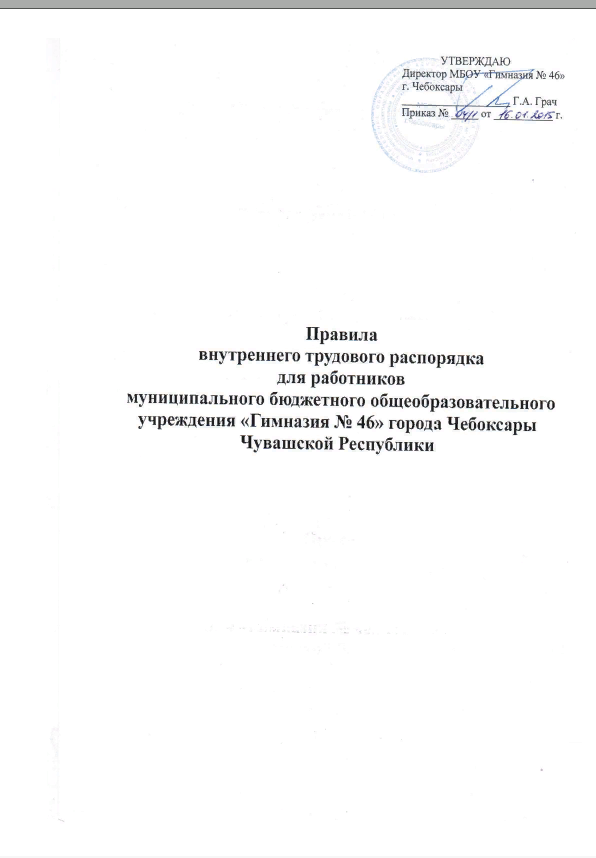 1. Общие положенияНастоящие правила внутреннего трудового распорядка (далее - Правила) являются локальным нормативным актом Муниципального бюджетного общеобразовательного учреждения «Гимназия № 46» города Чебоксары Чувашской Республики (далее - Гимназия).Правила составлены в соответствии с Конституцией Российской Федерации, Трудовым кодексом РФ (далее ТК РФ), Федеральным Законом РФ от 29.12.2012г. № 273-ФЗ «Об образовании в Российской Федерации», Порядком организации и осуществления образовательной деятельности по основным общеобразовательным программам – образовательным программам начального общего, основного общего и среднего общего образования, утвержденным приказом Минобрнауки России от 30.08.2013г. № 1015; иными правовыми актами и Уставом Гимназии.Правила регулируют порядок приема и увольнения работников гимназии, основные права, обязанности и ответственность сторон трудового разговора, режим работы, время отдыха, применяемые к работникам меры поощрения и взыскания, иные вопросы регулирования трудовых отношений в гимназии.Правила утверждены директором гимназии с учетом мнения выборного органа первичной профсоюзной организации (ст. 190 ТК РФ) в порядке, установленном ст. 372 ТК РФ для принятия локальных нормативных актов.Правила имеют целью способствовать укреплению трудовой дисциплины, эффектной организации труда, рациональному использованию рабочего времени, созданию условий для достижения высокого качества труда, обеспечению безопасных условий и охраны труда.Дисциплина в гимназии поддерживается на основе уважения человеческого достоинства обучающихся и работников. Применение методов физического и психического воздействия по отношению к обучающимся не допускается.Все вопросы, связанные с применением Правил внутреннего распорядка, решаются администрацией гимназии в пределах предоставленных ей прав, а в случаях, предусмотренных действующим законодательством, совместно или по согласованию или с учетом мотивированного мнения профсоюзного комитета.Правила обязательны для всех работников, заключивших трудовой договор с работодателем (в том числе и внешних совместителей) и директора гимназии.Правила соблюдаются на всей территории гимназии.Правила доводятся до сведения каждого работника, состоящего или вступающего в трудовые отношения с работодателем в обязательном порядке.Правила внутреннего трудового распорядка являются приложением к коллективному договору.2. Порядок приема, перевода и увольнения работников Порядок приема на работу:К педагогической деятельности допускаются лица, имеющие образовательный ценз, который определяется в порядке, установленном типовыми положениями об образовательных учреждениях соответствующих типов и видов, утверждаемыми Правительством Российской Федерации.К педагогической деятельности не допускаются лица:лишенные права заниматься педагогической деятельностью в соответствии с вступившим в законную силу приговором суда;имеющие или имевшие судимость, подвергающиеся или подвергавшиеся уголовному преследованию (за исключением лиц, уголовное преследование в отношении которых прекращено по реабилитирующим основаниям) за преступления против жизни и здоровья, свободы, чести и достоинства личности (за исключением незаконного помещения в психиатрический стационар, клеветы и оскорбления), половой неприкосновенности и половой свободы личности, против семьи и несовершеннолетних, здоровья населения и общественной нравственности, основ конституционного строя и безопасности государства, а также против общественной безопасности;имеющие неснятую или непогашенную судимость за умышленные тяжкие и особо тяжкие преступления;признанные недееспособными в установленном федеральным законом порядке;имеющие заболевания, предусмотренные перечнем, утверждаемым федеральным органом исполнительной власти, осуществляющим функции по выработке государственной политики и нормативно-правовому регулированию в области здравоохранения.Лица, имевшие судимость за совершение преступлений небольшой тяжести и преступлений средней тяжести против жизни и здоровья, свободы, чести и достоинства личности (за исключением незаконной госпитализации в медицинскую организацию, оказывающую психиатрическую помощь в стационарных условиях, и клеветы), семьи и несовершеннолетних, здоровья населения и общественной нравственности, основ конституционного строя и безопасности государства, а также против общественной безопасности, и лица, уголовное преследование в отношении которых по обвинению в совершении этих преступлений прекращено по нереабилитирующим основаниям, могут быть допущены к педагогической деятельности при наличии решения комиссии по делам несовершеннолетних и защите их прав, созданной высшим исполнительным органом государственной власти субъекта российской Федерации, о допуске их к педагогической деятельности. не допускаются иностранные агенты.При заключении трудового договора лицо, поступающее на работу в Гимназию, обязано предъявить работодателю в соответствии со ст. 65 ТК РФ следующие документы:паспорт или иной документ, удостоверяющий личность; трудовую книжку, за исключением случаев, когда трудовой договор заключается впервые или работник поступает на работу на условиях совместительства. Впервые принятым на работу сотрудникам не оформляются трудовые книжки в бумажном варианте (с 2021 года). В случае, если на лицо, поступающее на работу впервые, не был открыт индивидуальный лицевой счет, директором школы представляются в соответствующий территориальный орган Фонда пенсионного и социального страхования Российской Федерации сведения, необходимые для регистрации указанного лица в системе индивидуального (персонифицированного) учета. Лица, имеющие бумажную трудовую по состоянию на 01.01.2021 года, вправе потребовать от работодателя, чтобы ее приняли и продолжали заполнять в соответствии со ст.66 ТК РФ.документ, подтверждающий регистрацию в системе индивидуального (персонифицированного) учета, в том числе в форме электронного документа;страховое свидетельство государственного пенсионного страхования;идентификационный номер налогоплательщика (ИНН);справку о наличии (отсутствии) судимости и (или) факта уголовного преследования по реабилитирующим основаниям, выданную в порядке и по форме, которые устанавливаются федеральным органом исполнительной власти, осуществляющим функции по выработке и реализации государственной политики и нормативно-правовому регулированию в сфере внутренних дел, - при поступлении на работу, связанную с деятельностью, к осуществлению которой в соответствии с Трудовым Кодексом, иным федеральным законом не допускаются лица, имеющие или имевшие судимость, подвергающиеся или подвергавшиеся уголовному преследованию; справку о том, является или не является лицо подвергнутым административному наказанию за потребление наркотических средств или психотропных веществ без назначения врача либо новых потенциально опасных психоактивных веществ, которая выдана в порядке и по форме, которые устанавливаются федеральным органом исполнительной власти, осуществляющим функции по выработке и реализации государственной политики и нормативно-правовому регулированию в сфере внутренних дел, - при поступлении на работу, связанную с деятельностью, к осуществлению которой в соответствии с федеральными законами не допускаются лица, подвергнутые административному наказанию за потребление наркотических средств или психотропных веществ без назначения врача либо новых потенциально опасных психоактивных веществ, до окончания срока, в течение которого лицо считается подвергнутым административному наказанию;  медицинское заключение о прохождении обязательного психиатрического освидетельствования (Приказ Министерства здравоохранения Российской Федерации от 20 мая 2022 года №342н);  заключение о предварительном медицинском осмотре (статья 48 пункт 9 Федерального закона № 273-ФЗ от 29.12.2012г "Об образовании в Российской Федерации"). При проведении предварительного осмотра работника (лица, поступающего на работу) учитываются результаты ранее проведенных (не позднее одного года) предварительного или периодического осмотра, диспансеризации, иных медицинских осмотров, подтвержденных медицинскими документами, в том числе полученных путем электронного обмена между медицинскими организациями, за исключением случаев выявления у него симптомов и синдромов заболеваний, свидетельствующих о наличии медицинских показаний для повторного проведения исследований либо иных медицинских мероприятий в рамках предварительного или периодического осмотра. Медицинские организации, проводящие предварительные или периодические осмотры, вправе получать необходимую информацию о состоянии здоровья работника или лица, поступающего на работу, с использованием медицинской информационной системы из медицинской организации, к которой работник прикреплен для медицинского обслуживания. Лицо, поступающее на работу, вправе предоставить выписку из медицинской карты пациента, получающего медицинскую помощь в амбулаторных условиях (медицинскую карту), медицинской организации, к которой он прикреплен для медицинского обслуживания, с результатами диспансеризации (при наличии);документы воинского учета - для военнообязанных и лиц, подлежащих призыву на военнуюслужбу;документ об образовании, о квалификации или наличии специальных знаний – припоступлении на работу, требующую специальных знаний или специальной подготовки;              -   полис обязательного (добровольного) медицинского страхования;               - справку из учебного заведения о прохождении обучения (для лиц, обучающихся по образовательным программам высшего образования).медицинское заключение об отсутствии противопоказаний по состоянию здоровья для работы в детском учреждении.При заключении трудового договора впервые трудовая книжка оформляются работодателем - гимназией.Прием на работу оформляется приказом работодателя, изданным на основании заключенного трудового договора, составленного в письменной форме в двух экземплярах, один из которых хранится в гимназии, другой – у работника. Приказ объявляется работнику под расписку в трехдневный срок.Работники Гимназии реализуют свое право на труд путем заключения трудового договора. Сторонами трудового договора являются работник и Гимназия как юридическое лицо – работодатель, представленная директором Гимназии на основании Устава.Приказ объявляется работнику под роспись в 3-дневный срок со дня фактического начала работы. По требованию работника работодатель обязан выдать ему надлежаще заверенную копию указанного приказа.Фактическое допущение работника к работе с ведома или по поручению работодателя считается заключением трудового договора независимо от того, был ли он оформлен надлежащим образом.Руководители, специалисты и учебно-вспомогательный персонал принимаются на должности, наименование которых соответствует штатному расписанию.Обязательными условиями для включения в трудовой договор являются:Место работы;Трудовая функция (работа в (по) должности (наименование должностей руководителей, педагогических работников и учебно-вспомогательного персонала должно соответствовать наименованию, приведенному в Разделе «Квалификационные характеристики должностей работников образования» Единого квалификационного справочника должностей руководителей, специалистов и служащих, утвержденного Приказом Минздравсоцразвития России от 26.08.2010г. № 761н) по специальности (указывается в необходимых случаях, например, если должность – учитель, то специальность – математика, физика, русский язык, литература, биология, и т.д., или специализация – начальные классы, ; если должность – воспитатель, то специализация – группа продленного дня) квалификационная категория (указать наличие квалификационной категории и дату ее присвоения в соответствии с аттестационным листом);Дата	начала	работы,	а	также	срок	его	действия	и	обстоятельства	(причины), послужившие основанием для заключения срочного трудового договора;Объем учебной нагрузки (для учителей);Характеристики условий труда, компенсации и льготы за работу с вредными и (или) опасными условиями труда;Режим труда и отдыха;Условия оплаты труда (размер ставки или должностного оклада, доплаты, надбавки, иные выплаты);Виды и условия страхования, непосредственно связанные с трудовой деятельностью.Данные   обязательные   условия   трудового   договора   могут   быть	изменены только по соглашению сторон и в письменной форме.Трудовой договор между работником и работодателем может заключаться:на неопределенный срок;на определенный срок.Трудовой договор на определенный срок не более 5 лет (срочный трудовой договор) заключается:на время исполнения обязанностей отсутствующего работника, за которым сохраняется место работы;на время выполнения временных (до двух месяцев) работ;на	время	выполнения	сезонных	работ,	обусловленных	природными	условиями определенного периода (сезона);для проведения работ, выходящих за рамки обычной деятельности Гимназии и имеющих временный характер;для проведения работ, связанных с заведомо временным расширением объема оказываемыхуслуг;с лицами, принимаемыми для выполнения заведомо определенной периодом времениработы, когда ее завершение не может быть определено конкретной датой;при заключении договора с лицами, направленными органами службы занятости населения на работы временного характера и общественные работы;в других случаях, предусмотренных Федеральным законодательством.В иных случаях срочный договор заключается с учетом мнения выборного профсоюзногооргана.Срочный трудовой договор на срок до 5 лет действия определяется соглашением сторон. Приэтом работодатель не вправе требовать заключения срочного трудового договора на определенный срок, если работа носит постоянный характер.Трудовой договор на определенный срок не более 5 лет (срочный трудовой договор) может заключаться по соглашению сторон:с поступающими на работу пенсионерами по возрасту, а также с лицами, которым по состоянию здоровья в соответствии с медицинским заключением разрешена работа исключительно временного характера;для проведения неотложных работ по предотвращению и устранению последствий чрезвычайных обстоятельств;с заместителями директора;с лицами, обучающимися по очной форме обучения;с лицами, поступающими на работу по совместительству.По инициативе работодателя при заключении трудового договора может быть предусмотрено условие об испытании работника в целях проверки его соответствия поручаемой работе.Испытание не устанавливается:Беременным женщинам и лицам, имеющим детей в возрасте до полутора лет;Лицам, не достигшим возраста 18 лет;Лицам, окончившим имеющие государственную аккредитацию образовательные учреждения среднего и высшего профессионального образования и впервые поступающим на работу по полученной специальности;Лицам, приглашенным на работу в порядке перевода от другого работодателя по согласованию между работодателями;Лицам, имеющим действующую квалификационную категорию.Срок испытания не может превышать трех месяцев, а для руководителя, его заместителей – не более шести месяцев.До подписания трудового договора при приеме на работу (а также при переводе работающего работника на другую работу в Гимназии) администрация Гимназии обязана ознакомить работника под роспись:с Уставом Гимназии и коллективным договором;с настоящими правилами внутреннего трудового распорядка;локальными нормативными актами, непосредственно связанными с трудовой деятельностью работника;проинструктировать по охране труда и технике безопасности, производственной санитарии и гигиене, противопожарной безопасности и организации охраны жизни и здоровья детей. Инструктаж оформляется в журнале установленного образца.Работник обязан знать свои трудовые права и обязанности. Работник не несет ответственности за невыполнение требований нормативно-правовых актов, с которыми не был ознакомлен, либо не мог ознакомиться при надлежащей с его стороны добросовестности.В соответствии со ст.66 ТК РФ работодатель ведет трудовые книжки на каждого работника, проработавшего у него свыше пяти дней, в случае, когда работа данного работодателя является для работника основной.Форма, порядок ведения и хранения трудовых книжек о обеспечения ими работодателей устанавливаются нормативными правовыми актами Российской Федерации.На работающих по совместительству трудовые книжки ведутся по основному месту работы.С каждой записью, вносимой на основании приказа в трудовую книжку, администрация обязана ознакомить ее владельца под расписку в личной карточке.Наименование должностей, профессий или специальностей и квалификационные требования к ним должны соответствовать наименованиям и требованиям, указанным в квалификационных справочниках, утверждаемых в установленном порядке, если в соответствии с ТК РФ, иными федеральными законами с выполнением работ по определенным должностям, профессиям, специальностям, связано предоставление компенсаций и льгот, либо наличие ограничений (ч.2 ст. 57 ТК РФ).Трудовые книжки работников хранятся в гимназии. Бланки трудовых книжек и вкладыши к ним хранятся как документы строгой отчетности.На каждого работника ведется личное дело, состоящее из заверенной копии приказа о приеме на работу, копии документа об образовании и (или) профессиональной подготовке, медицинского заключения об отсутствии противопоказаний к данной работе, аттестационного листа, копий документов о переводах, поощрениях, повышении квалификации и аттестации работника. Здесь же хранится один экземпляр письменного трудового договора и должностной инструкции работника.Личное дело работника хранится в Гимназии секретарем в месте, исключающем доступ других лиц, постоянно, а после увольнения - до достижения работником возраста 75 лет, после чего подлежит уничтожению. О приеме работника в образовательное учреждение делается запись в Книге учета личного состава.Работники имеют право работать на условиях внутреннего и внешнего совместительства в порядке, предусмотренном ТК РФИзменение условий трудового договора и перевод на другую работу:Изменение определенных сторонами условий трудового договора, в том числе перевод работника на другую работу в гимназии допускается только по соглашению сторон трудового договора, за исключением случаев, предусмотренных ст. 74 ТК РФ. Соглашение об изменении определенных сторонами условий трудового договора заключается в письменной форме и оформляется дополнительным соглашением к трудовому договору.Изменение условий (содержания) трудового договора возможно по следующим основаниям:Изменение определенных сторонами условий трудового договора по причинам, связанным с изменением организационных или технологических условий труда;Перевод на другую работу (постоянное или временное изменение трудовой функции работника);Реорганизация учреждения (слияние, присоединение, разделение, выделение, преобразование), а также внутренняя реорганизация в учреждении;Изменения	в	осуществлении	образовательного	процесса	в	учреждении(сокращение количества классов-комплектов, групп, количества часов по учебному плану и учебным программам и др.).Подобные изменения допускаются только на новый учебный год. В течение учебного года изменения допускаются только в исключительных случаях, обусловленных обстоятельствами, не зависящими от воли сторон.Если работник не согласен с продолжением работы в новых условиях, то работодатель обязан в письменной форме предложить ему иную имеющуюся в гимназии работу, соответствующую его квалификации и состоянию здоровья, а при отсутствии такой работы – вакантную нижестоящую должность или нижеоплачиваемую работу, которую работник может выполнять с учетом его квалификации и состояния здоровья.Перевод на другую постоянную работу в пределах одного образовательного учреждения оформляется приказом работодателя, на основании которого делается запись в трудовой книжке работника.По соглашению сторон трудового договора, заключаемого в письменной форме, работник может быть временно переведен на другую работу у того же работодателя на срок до одного года, а в случае, когда такой перевод осуществляется для замещения временно отсутствующего работника, за которым сохраняется место работы, - до выхода этого работника на работу.Если по окончании срока перевода прежняя работа работнику не предоставлена, а он не потребовал ее предоставления и продолжает работать, то условие соглашения о временном характере перевода утрачивает силу и перевод считается постоянным.Перевод на не обусловленную трудовым договором работу у того же работодателя без согласия работника возможен только в исключительных случаях, предусмотренных статьей 72.2 ТК РФ. Это касается вопроса замены заболевшего сотрудника. Это не является нарушением закона, т.к. в случае отсутствия сотрудника создается реальная угроза здоровью и даже жизни обучающихся. Поэтому право работодателя осуществлять такой перевод (замену), как и обязанность работника выполнять данную работу, вытекает непосредственно из закона, вне зависимости от того, предусмотрено ли это в качестве условия трудового договора.При этом перевод на работу, требующую более низкой квалификации, допускается только с письменного согласия работника.Размер оплаты труда при временном переводе не может быть ниже среднего заработка по работе, обусловленной трудовым договором.Часть	работы,	выполняемой	в	порядке	временного	перевода,	произведенная	сверх продолжительности, соответствующей трудовому договору, оплачивается как сверхурочная.До перевода работника на другую работу в Гимназии администрация Гимназии обязана ознакомить его под роспись:с локальными нормативными актами, непосредственно связанными с трудовыми обязанностями на новом месте работы;проинструктировать по охране труда и технике безопасности, производственной санитарии и гигиене, противопожарной безопасности и организации охраны жизни и здоровья детей на новом месте работы. Инструктаж оформляется в журнале в установленном порядке.Отказ работника от перевода в указанных случаях является нарушением трудовой дисциплины.Исполнение работником обязанностей временно отсутствующего работника (отпуск, болезнь, повышение квалификации и т.д.) возможно только с согласия работника, которому работодатель поручает эту работу, и на условиях, предусмотренных ст. ст. 60.2, 72.2, 151 ТК РФ – без освобождения от основной работы или путем временного перевода на другую работу.Перевод работника на другую работу в соответствии с медицинским заключением производится в порядке, предусмотренном ст.ст. 73,182,254 ТК РФ.Работодатель обязан в соответствии со ст. 76 ТК РФ отстранить от работы (не допускать к работе работника:Появившегося	на	работе	в	состоянии	алкогольного,	наркотического	или	иного токсического опьянения;Не прошедшего в установленном порядке обучение и проверку знаний и навыков в области охраны труда;Не прошедшего в установленном порядке обязательный медицинский осмотр.При выявлении в соответствии с медицинским заключением, выданным в порядке, установленном	федеральными	законами	и	иными	нормативными	правовыми	актами	РФ,противопоказаний для выполнения работником работы, обусловленной трудовым договором;По требованию органов или должностных лиц, уполномоченных федеральными законами и иными нормативными правовыми актами РФ;В других случаях, предусмотренных	федеральными законами и иными правовымиактами РФ.Прекращение трудового договора:Прекращение	трудового	договора	может	иметь	место	только	по	основаниям, предусмотренным трудовым законодательством.Трудовой договор может быть в любое время расторгнут по соглашению сторон трудового договора.Срочный трудовой договор прекращается с истечением срока его действия.О прекращении трудового договора в связи с истечением срока его действия работник должен быть предупрежден в письменной форме не менее чем за три календарных дня до увольнения, за исключением случаев, когда истекает срок действия срочного трудового договора, заключенного на время исполнения обязанностей отсутствующего работника.Трудовой договор, заключенный на время выполнения определенной работы, прекращается по завершении этой работы.Трудовой договор, заключенный на время исполнения обязанностей отсутствующего работника, прекращается с выходом этого работника на работу.Работник имеет право расторгнуть трудовой договор в одностороннем порядке, предупредив об этом работодателя в письменной форме не позднее чем за две недели, если иной срок не установлен законодательством. Течение указанного срока начинается на следующий день после получения работодателем заявления работника об увольнении. По истечении срока предупреждения об увольнении работник вправе прекратить работу. По соглашению между работником и работодателем трудовой договор может быть расторгнут и до истечения срока предупреждения об увольнении.До истечения срока предупреждения об увольнении работник имеет право в любое время отозвать свое заявление. Увольнение в этом случае не производится, за исключением, когда на освобождаемое место в письменной форме приглашен другой работник, которому в соответствии с ТК РФ не может быть отказано в заключении трудового договора.Работодатель обязан расторгнуть трудовой договор в срок, указанный работником, в случаях, когда заявление об увольнении обусловлено невозможностью продолжения им работы (зачисление в образовательное учреждение, переезд на другое место жительства, выход на пенсию и т.п.), а также в случаях установленного нарушения работодателем норм трудового права.По истечении срока предупреждения об увольнении работник имеет право прекратить работу.Если по истечении срока предупреждения об увольнении трудовой договор не был расторгнут, и работник не настаивает на увольнении, то действие трудового договора продолжается.Работник, заключивший договор с условием об испытательном сроке, имеет право расторгнуть трудовой договор в период испытания, предупредив об этом работодателя в письменной форме за три дня (ч.4 ст.71 ТК РФ).Ликвидация или реорганизация образовательного учреждения, которая может повлечь увольнение работников в связи с сокращением численности или штата работников, осуществляется, как правило, по окончании учебного года.Трудовой договор с учителем, вс вязи с уменьшением учебной нагрузки в течение учебного года по независящим от него причинам, в том числе при полном ее отсутствии, не может быть расторгнут до конца учебного года. (В соответствии с приказом Минобрнауки РФ от 24.12.2010 № 2075 «О продолжительности рабочего времени (норме часов педагогической работы за ставку заработной платы) педагогических работников»).Помимо оснований, предусмотренных ст. 81 ТК РФ и иными федеральными законами, дополнительными основаниями прекращения трудового договора с педагогическим работником в соответствии со ст. 336 ТК РФ являются:Повторное в течение одного года грубое нарушение устава гимназии;Применение, в том чи однократное, методов воспитания, связанных с физическим и (или) психическим насилием над личностью обучающегося, воспитанника.Увольнение членов профсоюза по инициативе работодателя в связи:С сокращением численности или штаба работников;Несоответствием работника занимаемой должности или выполняемой работе вследствиенедостаточной квалификации, подтвержденной результатами аттестации;С неоднократным исполнением работником без уважительных причин трудовых обязанностей, если он имеет дисциплинарное взыскание, производится с учетом мотивированного мнения профсоюзного комитета.Прекращение трудового договора оформляется приказом работодателя.С приказом работодателя о прекращении трудового договора работник должен быть ознакомлен под роспись. По требованию работника работодатель обязан выдать ему надлежащим образом заверенную копию указанного приказа.Днем прекращения трудового договора во всех случаях является последний день работы работника, за исключением случаев, когда работник фактически не работал, но за ним в соответствии с ТК РФ или иным федеральным законом сохранялось место работы (должность).В день увольнения администрация Гимназии обязана выдать работнику его трудовую книжку с внесенной в нее и заверенной печатью Гимназии записью об увольнении, а также произвести с ним окончательный расчет. Записи о причинах увольнения в трудовую книжку должны производиться в точном соответствии с формулировками ТК РФ со ссылкой на соответствующую статью и пункт.При получении трудовой книжки в связи с увольнением работник расписывается в личной карточке и в книге учета движения трудовых книжек и вкладышей к ним, а также в трудовой книжке.Отстранение от работыСогласно ст. 331.1 ТК РФ наряду с указанными в статье 76 ТК РФ случаями работодатель обязан отстранить от работы (не допускать к работе) педагогического работника при получении от правоохранительных органов сведений о том, что данный работник подвергается уголовному преследованию за преступления, указанные в абзацах третьем и четвертом части второй статьи 331 настоящего Кодекса. Работодатель отстраняет от работы (не допускает к работе) педагогического работника на весь период производства по уголовному делу до его прекращения либо до вступления в силу приговора суда.Основные права, обязанности и ответственность сторон трудового договораРаботник Гимназии имеет права и несет обязанности, вытекающие из условий трудового договора и предусмотренные его должностной инструкцией, локальными нормативными актами Гимназии, коллективным договором, соглашениями, иными актами, содержащими нормы трудового права, а также все иные права и обязанности, предусмотренные ст. 21 ТК РФ и, для соответствующих категорий работников, другими статьями ТК РФ и федеральных законов.Работник Гимназии имеет право на:Заключение, изменение и расторжение трудового договора в порядке и на условиях, которые установлены ТК РФ, иными федеральными законами.Предоставление ему работы, обусловленной трудовым договором.Рабочее место, соответствующее государственным нормативным требованиям охраны труда и условиям, предусмотренным коллективным договором.Своевременную и в полном объеме выплату заработной платы, исчисляемой в соответствии с применяемой в Гимназии системой оплаты труда.Отдых, обеспечиваемый установлением нормальной продолжительности рабочего времени, сокращенного рабочего времени для отдельных категорий работников, предоставлением перерывов в течение рабочего дня, одного выходного дня в течение недели, нерабочих праздничных дней, оплачиваемых отпусков установленной продолжительности и, для педагогических работников, длительного отпуска продолжительностью до одного года в установленном порядке.Полную и достоверную информацию об условиях труда и требованиях охраны труда на рабочем месте.Профессиональную подготовку, переподготовку и повышение квалификации в установленном порядке.Объединение, включая право на создание профсоюзов и вступление в них для защиты своих трудовых прав, свобод и законных интересов.Участие в управлении гимназией в формах, предусмотренных трудовым законодательством и Уставом Гимназии, участие в разработке и принятии Устава Гимназии.Ведение коллективных переговоров и заключение коллективного договора и соглашений через своих представителей, а также на информацию о выполнении коллективногодоговора, соглашений.Защиту своих трудовых прав и законных интересов всеми не запрещенными законом способами.Разрешение индивидуальных и коллективных трудовых споров, включая право на забастовку, в порядке, установленном ТК РФ, иными федеральными законами.Возмещение вреда, причиненного ему в связи с исполнением трудовых обязанностей, и компенсацию морального вреда в порядке, установленном ТК РФ, иными федеральными законами.Обязательное	социальное	страхование	в	порядке	и	случаях,	предусмотренных законодательством.Пользоваться другими правами в соответствии с Уставом гимназии, трудовым договором, законодательством РФ.Работник Гимназии обязан:Добросовестно выполнять свои трудовые обязанности, вытекающие из трудового договора и определяемые должностной инструкцией, настоящими правилами внутреннего трудового распорядка, другими локальными нормативными актами Гимназии, Уставом Гимназии, коллективным договором и соглашениями, иными актами, содержащими нормы трудового права, трудовым законодательством и Законом РФ "Об образовании".Соблюдать трудовую дисциплину, работать честно, своевременно и точно исполнять распоряжения руководителя.Соблюдать права, свободы и законные интересы обучающихся и воспитанников; воздерживаться от действий, мешающих другим работникам выполнять их трудовые обязанности.Принимать активные меры по устранению причин и условий, нарушающих нормальную деятельность Гимназии.Содержать рабочее оборудование и приспособления в исправном состоянии, поддерживать чистоту на рабочем месте.Бережно относится к имуществу работодателя, в т.ч. к имуществу третьих лиц, находящихся у работодателя.Соблюдать установленный порядок хранения материальных ценностей и документов.Эффективно использовать учебное оборудование, экономно и рационально использовать расходные материалы, электроэнергию и другие материальные ресурсы.Незамедлительно сообщать работодателю о возникновении ситуации, представляющей угрозу жизни и здоровью людей, сохранности имущества работодателя, в т.ч. имущества третьих лиц, находящихся у работодателя.Соблюдать требования по охране труда, технике безопасности, производственной санитарии и гигиены, противопожарной безопасности, предусмотренные соответствующими правилами и инструкциями, пользоваться необходимыми средствами индивидуальной защиты. Курить только в местах вне территории и вне помещений гимназии. Нарушение правил курения влечет к привлечению к дисциплинарной ответственности.Предъявлять при приеме на работу документы, предусмотренные трудовым законодательством.Быть вежливым, внимательным к детям, родителям (законным представителям) и членам коллектива, не унижать их честь и достоинство, знать и уважать права участников образовательного процесса, требовать исполнения обязанностей.Систематически повышать свой теоретический и культурный уровень, деловую квалификацию.Достойно вести себя на работе, в быту и в общественных местах.Проходить в установленные сроки периодические медицинские осмотры в соответствии с Инструкцией о проведении медицинских осмотров, своевременно делать необходимые прививки.Своевременно заполнять и аккуратно ввести документацию.Приходить на работу за 10 минут до начала своих уроков по расписанию и за 20 минут в случае дежурства по гимназии.Со звонком начать урок и со звонком его окончить, не допуская бесполезной траты учебного времени.Иметь поурочные планы на каждый учебный час, включая классные часыНезависимо   от    расписания    уроков    присутствовать    на    всех    мероприятиях,запланированных для учителей и учащихся, в соответствии со своими должностными обязанностями, планом работы гимназии.К первому дню каждой учебной четверти иметь тематический план работы.Выполнять распоряжения учебной части точно в срок.Выполнять все приказы директора гимназии безоговорочно, при несогласии с приказом обжаловать выполненный приказ в комиссию по трудовым спорам.Быть всегда вежливым, внимательным к детям, родителям учащихся и членам коллектива, не унижать их честь и достоинство, знать и уважать права участников образовательного процесса, требовать исполнения обязанностей.Соблюдать законные права и свободы обучающихся и воспитанников.Выполнять другие обязанности, отнесенные Уставом гимназии, трудовым договором и законодательством РФ к компетенции работника.Педагогические работники гимназии имеют право:на самостоятельный выбор и использование методики обучения и воспитания, учебников, учебных пособий и материалов, методов оценки знаний обучающихся;на внесение предложений по совершенствованию образовательного процесса в гимназии;на повышение квалификации с определенной периодичностью, для чего работодатель создает условия, необходимые для обучения работников в образовательных учреждениях высшего профессионального образования, а также в образовательных учреждениях дополнительного профессионального образования (системы переподготовки и повышения квалификации);на аттестацию на соответствующую квалификационную категорию в добровольном порядке и получение ее в случае успешного прохождения аттестации;на сокращенную продолжительность рабочего времени, удлиненный оплачиваемый отпуск, досрочноен6азначение трудовой пенсии по старости, устанавливаемые в зависимости от должности и условий работы;на дополнительные льготы и гарантии, предоставляемые в соответствии с федеральными законами и законами Чувашской Республики, иными нормативными правовыми актами;пользоваться другими правами в соответствии с Уставом гимназии, трудовым договором, коллективным договором, соглашениями, законодательством РФ.Педагогические работники гимназии обязаны:Соблюдать права и свободы обучающихся, поддерживать учебную дисциплину, режим посещения занятий, уважая человеческое достоинство, честь и репутацию обучающихся;Участвовать в деятельности педагогического и иных советов гимназии, а также в деятельности методических объединений и других формах методической работы;Обеспечивать охрану жизни и здоровья обучающихся во время образовательного процесса; во время образовательного процесса, при проведении внеклассных и внешкольных мероприятий принимать все разумные меры для предотвращения травматизма и несчастных случаев с обучающимися; при травмах и несчастных случаях - незамедлительно оказывать посильную помощь пострадавшим; о всех травмах и несчастных случаях - при первой возможности сообщать администрации гимназии;Осуществлять связь с родителями (лицами, их заменяющими);Выполнять правила по охране труда и пожарной безопасности;Выполнять другие обязанности, отнесенные уставом гимназии, трудовым договором и законодательством РФ к компетенции педагогического работника.Круг конкретных должностных обязанностей, составляющих трудовую функцию работника гимназии по трудовому договору, определяется его должностной инструкцией, разрабатываемой и утверждаемой директором Гимназии на основе квалификационной характеристики должности.Классный руководитель обязан в соответствии с расписанием и планом воспитательной работы один раз в неделю проводить классные часы. Планы воспитательной работы составляются один раз в год.Классный руководитель занимается с классом воспитательной внеурочной работой согласно имеющимся плану воспитательной работы, а также проводит периодически, но не менее четырех раз за учебный год, классные родительские собрания.Классный руководитель обязан один раз в неделю проводить проверку выставления оценок в дневниках учащихся.Работодатель в лице директора гимназии и уполномоченных им должностных лиц (администрации) имеет право:Управлять гимназией, принимать решения в пределах полномочий, предусмотренных уставом гимназии.Заключать, изменять и расторгать трудовые договоры с работниками в порядке и на условиях, установленных ТК РФ и иными федеральными законами.Вести коллективные переговоры через своих представителей и заключение коллективных договоров.Поощрять работников за добросовестный эффективный труд.Требовать от работников исполнения ими трудовых обязанностей и бережного отношения к имуществу Гимназии, соблюдения настоящих правил внутреннего трудового распорядка, иных локальных нормативных актов и Устава Гимназии.Привлекать работников к дисциплинарной и материальной ответственности в установленном порядке.Принимать локальные нормативные акты и индивидуальные акты Гимназии в порядке, определяемом Уставом Гимназии.Реализовывать иные права, определенные уставом гимназии, трудовым договором, законодательством РФ.Работодатель в лице директора гимназии и его администрации обязан:В соответствии с трудовым законодательством и иными нормативными правовыми актами, содержащими нормы трудового права, коллективным договором, соглашениями, локальными нормативными актами, трудовым договором создавать условия, необходимые для соблюдения работниками дисциплины труда.Соблюдать трудовое законодательство и иные нормативные правовые акты, содержащие нормы трудового права, локальные нормативные акты, условия коллективного договора, соглашений и трудовых договоров.Предоставлять работникам работу, обусловленную трудовым договором.Обеспечить безопасность и условия труда, соответствующие государственным нормативным требованиям охраны труда.Контролировать выполнение работниками Гимназии их трудовых обязанностей, а также соблюдение иных обязанностей, предусмотренных Уставом Гимназии, настоящими правилами внутреннего трудового распорядка, коллективным договором, соглашениями, актами, содержащими нормы трудового права и законодательством.Обеспечивать работникам равную оплату за труд равной ценности и, соответственно, дифференцированную оплату за разный труд; выплачивать в полном размере в установленные сроки причитающуюся работникам заработную плату.Вести коллективные переговоры, предоставлять работникам полную и достоверную информацию, необходимую для заключения коллективного договора и контроля  за его выполнением.Обеспечивать работников документацией, оборудованием, инструментами и иными средствами, необходимыми для исполнения ими трудовых обязанностей.Знакомить работников под роспись с принимаемыми локальными нормативными актами, непосредственно связанными с их трудовой деятельностью.Совершенствовать учебно-воспитательный процесс. Создавать условия для инновационной деятельности, осуществлять мероприятия по повышению качества работы, культуры труда; организовывать изучение, распространение и внедрение лучшего опыта работников данной Гимназии и коллективов других школ.Обеспечить систематическое повышение работниками Гимназии теоретического уровня и деловой квалификации; проводить в установленные сроки аттестацию педагогических работников, создавать условия для совмещения работы с обучением в образовательных учреждениях.Осуществлять обязательное социальное страхование работников в порядке, установленном федеральными законами.Создавать условия, обеспечивающие охрану жизни и здоровья учащихся и работников Гимназии, контролировать знание и соблюдение учащимися и работниками всех требований инструкций и правил по технике безопасности, производственной санитарии и гигиене, пожарной безопасности.Обеспечивать сохранность имущества сотрудников и учащихся.Обеспечивать бытовые нужды работников, связанные с исполнением ими трудовых обязанностей, организовать горячее питание учащихся и сотрудников Гимназии.Возмещать вред, причиненный работникам в связи с исполнением ими трудовых обязанностей, а также компенсировать моральный вред в порядке и на условиях, которые установлены ТК РФ, другими федеральными законами и иными нормативными правовыми актами РФ.В случаях, предусмотренных ТК РФ, законами и иными нормативными правовыми актами, организовывать проведение за счет собственных средств (средств учредителя) обязательных предварительных (при поступлении на работу) и периодических (в течение трудовой деятельности) медицинских осмотров.Производить оплату командировочных расходов при направлении работника для повышения квалификации с отрывом от работы в другую местность.Не допускать работников к исполнению ими трудовых обязанностей без прохождения обязательных медицинских осмотров (обследований), а также в случае медицинских противопоказаний.Создавать условия для внедрения инноваций, обеспечивать формирование и реализацию инициатив работников гимназии.Поддерживать благоприятный морально-психологический климат в коллективе.Исполнять иные обязанности, предусмотренные трудовым законодательством, иными актами, содержащими нормы трудового права, коллективным договором, соглашениями, локальными нормативными актами и трудовыми договорами.Директор Гимназии и его администрация обязаны принимать все необходимые меры по обеспечению в Гимназии и на ее территории безопасных условий для жизни и здоровья обучающихся во время их нахождения в помещениях и на территории Гимназии, а также за пределами ее территории во время участия в мероприятиях, проводимых школой или с ее участием.Ответственность сторон трудового договора:За нарушение положений трудового законодательства и иных нормативных правовых актов, содержащих нормы трудового права, к виновным лицам применяются меры дисциплинарной, административной, уголовной и гражданско-правовой ответственности в порядке и на условиях, определенных федеральными законами.Материальная ответственность стороны трудового договора наступает за ущерб, причиненный ею другой стороне этого договора в результате ее виновного противоправного поведения (действий или бездействия), если иное не предусмотрено ТК РФ или иными федеральными законами.Сторона трудового договора (работодатель или работник), причинившая ущерб другой стороне, возмещает этот ущерб в соответствии с ТК РФ и иными федеральными законами (ст. 232 ТК РФ).Трудовым договором или заключаемыми в письменной форме соглашениями, прилагаемыми к нему, может конкретизироваться материальная ответственность сторон этого договора. При этом договорная ответственность работодателя – выше, чем это предусмотрено ТК РФ или иными федеральными законами.Работодатель обязан в соответствии со ст. 234 ТК РФ возместить работнику не полученный им заработок во всех случаях незаконного лишения его возможности трудиться, в том числе в случаях, когда заработок не получен в результате:Незаконного отстранения работника от работы, его увольнения или перевода на другуюработу;Отказа работодателя от исполнения или несвоевременного исполнения решения органапо рассмотрению трудовых споров или государственного правового инспектора труда о восстановлении работника на прежней работе;Задержки работодателем выдачи работнику трудовой книжки, внесения в трудовую книжку неправильной или не соответствующей законодательству формулировки причины увольнения работника.При нарушении работодателем установленного срока выплаты заработной платы, оплаты отпуска, выплат при увольнении и других выплат, причитающихся работнику, работодатель обязан выплатить их с уплатой процентов (денежной компенсации) в размере не ниже одной трехсотой действующей в это время ставки рефинансирования Центрального банка РФ от невыплаченных в срок сумм, за каждый день задержки, начиная со следующего дня послеустановленного срока выплаты по день фактического расчета включительно (ст. 236 ТК РФ).Обязанность выплаты указанной денежной компенсации возникает независимо от наличия вины работодателя.Работодатель, причинивший ущерб имуществу работника, возмещает этот ущерб в полном объеме.Заявление работника о возмещении ущерба направляется им работодателю. Работодатель обязан рассмотреть поступившее заявление и принять соответствующее решение в десятидневный срок со дня его поступления. При несогласии работника с решением работодателя или неполучении ответа в установленный срок работник имеет право обратиться в суд.Работник обязан возместить работодателю причиненный ему прямой действительный ущерб.Материальная ответственность работника исключается в случаях возникновения ущерба вследствие непреодолимой силы, нормального хозяйственного риска, крайней необходимости или необходимой обороны либо неисполнения работодателем обязанности по обеспечению надлежащих условий для хранения имущества, вверенного работнику.За причиненный ущерб работник несет материальную ответственность в пределах своего среднего месячного заработка, если иное не предусмотрено ТК РФ или иными федеральными законами.Расторжение трудового договора после причинения ущерба не влечет за собой освобождения стороны этого договора от материальной ответственности, предусмотренной ТК РФ или иными федеральными законами.Педагогическим и другим работникам гимназии запрещается:изменять по своему усмотрению расписание занятий и график работы;отменять, удлинять или сокращать продолжительность уроков (занятий) и перерывов (перемен) между ними;удалять учащегося с уроков, в том числе освобождать их для выполнения поручений, не связанных с образовательным процессом;курить, распивать спиртные напитки, а также приобретать, хранить, изготавливать (перерабатывать), употреблять и передавать другим лицам наркотические средства и психотропные вещества, хранить легковоспламеняющиеся и ядовитые вещества.Администрация гимназии организует учет явки на работу и уход с нее всех работников гимназии. В случае неявки на работу по болезни работник обязан при наличии такой возможности известить администрацию как можно ранее, а также предоставить листок временной нетрудоспособности в первый день выхода на работу.Посторонним лицам разрешается присутствовать на уроках с согласия учителя и разрешения директора гимназии, дежурного администратора. Вход в класс (группу) после начала урока (занятий) разрешается в исключительных случаях только директору гимназии и его заместителям. Во время проведения уроков (занятий) не разрешается делать педагогическим работникам замечания по поводу их работы в присутствии учащихся.Рабочее время и время отдыха.Режим рабочего времени:Рабочее время педагогических работников определяется Правилами внутреннего трудового распорядка (ст. 91 ТК РФ) гимназии, а также учебным расписанием и должностными обязанностями, возлагаемыми на них Уставом гимназии и трудовым договором, годовым календарным графиком, графиком сменности.В гимназии устанавливается шестидневная рабочая неделя с одним выходным днем – воскресенье.Время ежедневного начала работы гимназии – 8 часов 00 минут, время окончания работы – 18 часов 00 минут.Учебный год в гимназии начинается 1 сентября.Продолжительность учебного года на первой, второй и третьей ступенях общего образования составляет не менее 34 недель без учета государственной (итоговой) аттестации.Продолжительность каникул   в   течение   учебного   года   составляет   не   менее   30календарных дней, летом – не менее 8 недель.Для педагогических работников гимназии устанавливается сокращенная продолжительность рабочего времени - не более 36 часов в неделю (ст. 333 ТК РФ).Продолжительность рабочего времени, а также минимальная продолжительность ежегодного оплачиваемого отпуска педагогическим работникам образовательных учреждений устанавливается ТК РФ и иными правовыми актами РФ с учетом особенностей их труда.Учебное время учителя в гимназии определяется расписанием уроков. Расписание уроков составляется и утверждается администрацией гимназии по согласовании с выборным профсоюзным органом с учетом обеспечения педагогической целесообразности, соблюдения санитарно-гигиенических норм и максимальной экономии времени учителя.Нормируемая часть рабочего времени работников, ведущих преподавательскую работу, определяется в астрономических часах и включает проводимые уроки (учебные занятия) независимо от их продолжительности и короткие перерывы (перемены) между каждым учебным занятием. При этом количеству часов установленной учебной нагрузки соответствует количество проводимых указанными работниками учебных занятий продолжительностью, не превышающей 45 минут.Другая часть работы педагогических работников, требующая затрат рабочего времени, которая не конкретизирована по количеству часов, вытекает из их должностных обязанностей и включает:Выполнение обязанностей, связанных с участием в работе педагогических, методических советов, с работой по проведению родительских собраний, консультаций, оздоровительных, воспитательных и других мероприятий, предусмотренных образовательной программой;Организацию и проведение методической, диагностической и консультативной помощи родителям (законным представителям);Время, затрачиваемое непосредственно на подготовку к работе по обучению и воспитанию обучающихся, воспитанников, изучению их индивидуальных способностей, интересов и склонностей, а также их семейных обстоятельств и жилищно-бытовых условий;Выполнение дополнительно возложенных на педагогических работников обязанностей, непосредственно связанных с образовательным процессом, с соответствующей дополнительной оплатой труда (классное руководство, проверка письменных работ, заведование учебными кабинетами и др.);Периодические кратковременные дежурства в гимназии в период образовательного процесса, которые при необходимости могут организовываться в целях подготовки к проведению занятий, наблюдения за выполнением режима дня обучающимися, воспитанниками, обеспечения порядка и дисциплины в течение учебного времени, в том числе во время перерывов между занятиями, устанавливаемых для отдыха обучающихся, воспитанников различной степени активности, приема пищи.При составлении график дежурств педагогических работников в гимназии в период проведения учебных занятий, до их начала и после окончания учебных занятий учитываются сменность работы гимназии, режим рабочего времени каждого педагогического работника в соответствии с расписанием учебных занятий, общим планом мероприятий, другие особенности работы с тем, чтобы не допускать случаев длительного дежурства педагогических работников, дежурства в дни, когда учебная нагрузка отсутствует	или	незначительна.	График	дежурств	составляется	на	полугодие,	утверждается руководителем по согласованию с выборным профсоюзным органом и вывешивается на видном месте. В дни работы к дежурству по гимназии педагогические работники привлекаются не ранее чем за20 минут до начала учебных занятий и не позднее 20 минут после окончания их последнего учебного занятия.Часы, свободные от уроков, дежурств, участия во внеурочных мероприятиях, предусмотренных планом образовательного учреждения (заседания педагогического совета, родительские собрания и т.п.), учитель вправе использовать по своему усмотрениюАдминистрация Гимназии может предоставлять учителям один свободный день в неделю от проведения учебных занятий по расписанию, от выполнения иных обязанностей, регулируемых графиками и планами работы. Учитель обязан быть в гимназии в свой методический день, если на этот день запланированы и заранее объявлены мероприятия, в которых участие учителя предусмотрено его должностными обязанностями (например, педагогический совет, общее собрание коллектива, замена уроков отсутствующего работника).Рабочий день учителя начинается за 10 мин до начала его первого урока. Урокначинается с сигналом (звонком) о его начале, прекращается с сигналом (звонком), извещающим о его окончании. После начала урока и до его окончания учитель и учащиеся должны находиться в учебном помещении. Учитель не имеет права оставлять учащихся без надзора в период учебных занятий, а в случаях, установленных приказом директора Гимназии, и в перерывах между занятиями.Продолжительность рабочего дня обслуживающего персонала и рабочих определяется графиком сменности, составленным с соблюдением установленной продолжительности рабочего времени за неделю или другой учетный период, и утверждается руководителем образовательного учреждения по согласованию с выборным профсоюзным органом. В графике указываются часы работы и перерывы для отдыха и приема пищи. Порядок и место отдыха, приема пищи устанавливаются руководителем по согласованию с выборным профсоюзным органом учреждения. График сменности объявляется работнику под расписку и вывешивается на видном месте, как правило, не позднее чем за один месяц до введения его в действие.Работа в выходные и праздничные дни запрещена. Привлечение отдельных работников образовательных учреждений к работе в выходные дни допускается в исключительных случаях, предусмотренных законодательством, с согласия выборного профсоюзного органа, по письменному приказу (распоряжению) руководителя. Работа в выходные дни компенсируется предоставлением другого дня отдыха или, по соглашению сторон, в денежной форме, но не менее чем в двойном размере. Дни отдыха за работу в выходные и праздничные дни предоставляются в порядке, предусмотренном действующим законодательством, или с согласия работника в каникулярное время, несовпадающее с очередным отпуском.Время осенних, зимних, весенних и летних каникул, а также периоды отмены учебных занятий для обучающихся по санитарно-эпидемиологическим, климатическим и другим основаниям и не совпадающие с ежегодными оплачиваемыми основными и дополнительными отпусками педагогических и других работников гимназии, является рабочим временем педагогических и других работников образовательных учреждений. В эти периоды педагогические работники привлекаются администрацией гимназии к педагогической и организационной работе в пределах времени, не превышающего их учебной нагрузки до начала каникул. График работы в каникулы утверждается приказом руководителя.Оплата труда педагогических работников и других категорий работников учреждения образования, ведущих преподавательскую работу, за время работы в период осенних, зимних, весенних и летних каникул учащихся производится из расчета заработной платы, установленной при тарификации, предшествующей началу каникул.В каникулярное время учебно-вспомогательный и обслуживающий персонал привлекается к выполнению хозяйственных работ, не требующих специальных знаний (мелкий ремонт, работа на территории, охрана образовательного учреждения и др.), в пределах установленного им рабочего времени с сохранением установленной заработной платы.За работниками из числа учебно-вспомогательного и обслуживающего персонала в каникулярное время, не совпадающее с их отпуском, условия оплаты также сохраняются.Для педагогических работников в каникулярное время, не совпадающее с очередным отпуском, может быть, с их согласия, установлен суммированный учет рабочего времени в пределах месяца.Режим работы руководителя гимназии, его заместителей, других руководящих работников определяется в соответствии с трудовым законодательством с учетом необходимости обеспечения руководства деятельностью гимназии.Продолжительность рабочего дня или смены, непосредственно предшествующих нерабочему праздничному дню, уменьшается на 1 час.Привлечение работника к сверхурочной работе (работе, выполняемой работником по инициативе работодателя) за пределами установленной для работника продолжительности рабочего времени допускается в случаях, предусмотренных ст. 99 ТК РФ,Не допускается привлекать к сверхурочной работе беременных женщин, работников до 18 лет и других категорий работников в соответствии с ТК РФ и иными федеральными законами.Работодатель ведет точный учет продолжительности сверхурочной работы каждого работника, которая не должна превышать для каждого работника 4 часов в течение двух дней подряд и 120 часов в год.Сверхурочная работа оплачивается за первые два часа работы не менее чем в полуторном размере, за последующие часы – не менее чем в двойном размере.По желанию работника сверхурочная работа вместо повышенной оплаты может компенсироваться предоставлением дополнительного времени отдыха, но не менее времени,отработанного сверхурочно (ст. 152 ТК РФ).При осуществлении в гимназии функций по контролю за образовательным процессом и в других случаях не допускается:Присутствие на уроках (занятиях) посторонних лиц без разрешения представителя работодателя;Входить в класс (группу) после начала урока (занятия), за исключением представителя работодателя;Делать педагогическим замечания по поводу их работы во время проведения уроков (занятий) и в присутствии обучающихся.Заработная плата выплачивается работникам за текущий месяц не реже чем каждые полмесяца в денежной форме.График работы школьной библиотеки определяется директором Гимназии и должен быть удобным для обучающихся. Заседания школьных методических объединений учителей и воспитателей проводятся не чаще двух раз в учебную четверть. Общие родительские собрания созываются не реже одного раз в год, классные - не реже четырех раз в год.Общие собрания коллектива работников, заседания педагогического совета и занятия школьных методических объединений должны продолжаться не более двух часов, родительское собрание - не более 1,5 ч, собрания школьников - не более 1 ч.Установление учебной нагрузки учителей:Учебная нагрузка педагогического работника образовательного учреждения оговаривается в трудовом договоре.Объем учебной нагрузки (педагогической работы) устанавливается исходя из количества часов по учебному плану и учебным программам, обеспеченности кадрами, других конкретных условий в данном общеобразовательном учреждении и не ограничивается верхним пределом.Учебная нагрузка, объем которой больше или меньше нормы часов за ставку заработной платы, устанавливается только с письменного согласия работника.Первоначально оговоренный в трудовом договоре объем учебной нагрузки может быть изменен сторонами, что должно найти отражение в трудовом договоре.Установленный в начале учебного года объем учебной нагрузки не может быть уменьшен в течение учебного года по инициативе работодателя, за исключением случаев уменьшения количества часов по учебным планам и учебным программам, сокращения количества классов.Уменьшение учебной нагрузки учителей без их согласия может осуществляться также в случаях:Временного ее выполнения за учителей, находящихся в отпуске по уходу за ребенком, а также отсутствующих в связи с болезнью и по другим причинам;Временного выполнения учебной нагрузки учителя, с которым прекращены трудовые отношения, и на место которого должен быть принят другой постоянный работник;Восстановления	на	работе	учителя,	ранее	выполнявшего	учебную	нагрузку,	в установленном законодательством порядке.В случае, когда объем учебной нагрузки учителя не оговорен в трудовом договоре, учитель считается принятым на тот объем учебной нагрузки, который установлен приказом руководителя образовательного учреждения при приеме на работу.Трудовой договор в соответствии со ст. 93 ТК РФ может быть заключен на условиях работы с учебной нагрузкой менее, чем установлено за ставку заработной платы, в следующих случаях:по соглашению между работником и работодателем образовательного учреждения;по просьбе беременной женщины или имеющей ребенка в возрасте до 14 лет (ребенка инвалида до 18 лет), в том числе находящегося на ее попечении, или лица, осуществляющего уход за больным семьи в соответствии с медицинским заключением, когда администрация обязана устанавливать им неполный рабочий день и неполную рабочую неделю.Уменьшение или увеличение учебной нагрузки учителя в течение учебного года по сравнению с учебной нагрузкой, оговоренной в трудовом договоре или приказе руководителя образовательного учреждения, возможны только:по взаимному согласию сторон;по инициативе администрации в случае уменьшения количества часов по учебным планам и программам, сокращения количества классов (групп).Уменьшение учебной нагрузки в таких случаях следует рассматривать как изменение в организации производства и труда, в связи с чем допускается изменение существенных условий труда.Об указанных изменениях работник должен быть поставлен в известность не позднее чем за два месяца.Если работник не согласен на продолжение работы в новых условиях, то трудовой договор прекращается (п.7 ст.77 ТК РФ).Для изменения учебной нагрузки по инициативе администрации согласие работника не требуется в случаях:временного перевода на другую работу в связи производственной необходимостью (ст.74 ТК РФ), например, для замещения отсутствующего учителя (продолжительность выполнения работником без его согласия увеличенной нагрузки в таком случае не может превышать одного месяца в течение календарного года);простоя, когда работники могут переводиться с учетом их специальности и квалификации на другую работу в том же учреждении.восстановления на работу учителя, ранее выполнявшего эту учебную нагрузку;возвращения на работу женщины, прервавшей отпуск по уходу за ребенком до достижения им возраста трех лет, после окончания этого отпуска.Учебная нагрузка педагогическим работникам на новый учебный год устанавливается руководителем образовательного учреждения по согласованию с выборным профсоюзным органом с учетом мнения трудового коллектива (обсуждение нагрузки на методобъединениях) до ухода работника в отпуск, но не позднее сроков, за которые он должен быть предупрежден о возможном изменении в объеме учебной нагрузки.При проведении тарификации учителей на начало нового учебного года объем учебной нагрузки каждого учителя устанавливается приказом руководителя образовательного учреждения по согласованию с выборным профсоюзным органом, мнение которого, как коллегиального органа, должно быть оформлено в виде решения, принятого на специальном заседании с составлением соответствующего протокола.При установлении учебной нагрузки на новый учебный год следует иметь в виду, что, как правило:У педагогических работников должна сохраняться преемственность классов (групп) и объем нагрузки;Объем учебной нагрузки должен быть стабильным на протяжении всего учебного года за исключением случаев, указанных в п.5.2.7.При возложении на учителей гимназии, для которых данная гимназия является местом основной работы, обязанностей по обучению детей на дому в соответствии с медицинским заключением учебные часы, предусмотренные на эти цели, включаются в их учебную нагрузку на общих основаниях. Уменьшение учебной нагрузки таких учителей в течение учебного года и на следующий учебный год возможно на общих основаниях и с соблюдением порядка и сроков предупреждения их об изменении учебной нагрузки.Учебная нагрузка на выходные и нерабочие праздничные дни не планируется.Сохранение объема учебной нагрузки и ее преемственность у учителей выпускных классов обеспечиваются путем предоставления им учебной нагрузки в классах, в которых впервые начинается изучение преподаваемых этими учителями предметов.Обеспечение сохранения объема учебной нагрузки учителей на период нахождения их в отпуске по уходу за ребенком до достижения им возраста трех лет, а также преемственности преподавания предметов в классах, определение объема учебной нагрузки таких учителей на очередной учебный год осуществляется на общих основаниях, а затем передается для выполнения другим учителям на период нахождения работника в соответствующем отпуске.Учебная нагрузка на определенный срок, в т.ч. только на учебный год, может быть установлена в следующих случаях:Для выполнения учебной нагрузки учителей, находящихся в отпуске по уходу заребенком;Для выполнения учебной нагрузки учителей, отсутствующих в связи с болезнью и подругим причинам;Для выполнения временно преподавательской работы, которая ранее выполнялась постоянным учителем, с которым прекращены трудовые отношения, и на место которого предполагается пригласить другого постоянного работника.Преподавательская работа лицам, выполняющим ее помимо основной работы в том же учреждении, а также педагогическим работникам других образовательных учреждений и работникам предприятий, учреждений и организаций (включая работников органов управления образованием и учебно-методических кабинетов, центров) предоставляется только в том случае, если учителя, для которых данное образовательное учреждение является местом основной работы, обеспечены преподавательской работой в объеме не менее чем на 1 ставку заработной платы (за исключением случаев, когда учебная нагрузка в объеме менее чем на 1 ставку заработной платы, установлена в соответствии с трудовым договором).Время отдыха:Нерабочие праздничные дни устанавливаются Правительством Российской Федерации и Чувашской Республики.Работа в выходные и нерабочие праздничные дни запрещена. Привлечение работников учреждения к работе в выходные и праздничные дни, а также к дежурству, допускается только в случаях, предусмотренных законодательством, с их письменного согласия по письменному приказу (распоряжению) работодателя.Оплата производится в повышенном размере, либо, по желанию работника, ему может быть предоставлен другой день отдыха.Очередность предоставления ежегодных оплачиваемых отпусков устанавливается администрацией образовательного учреждения по согласованию с выборным органом с учетом необходимости обеспечения нормальной работы учреждения и благоприятных условий для отдыха работников.О времени начала отпуска работник должен быть извещен не позднее, чем за две недели до его началаГрафик отпусков составляется на каждый календарный год не позднее 15 декабря текущего года и доводится до сведения всех работников.Работникам предоставляется ежегодные отпуска с сохранением места работы (должности) и среднего заработка.Ежегодный основной оплачиваемый отпуск непедагогических работников имеет продолжительность 28 календарных дней. Нерабочие праздничные дни, приходящиеся на период ежегодного основного или ежегодного дополнительного оплачиваемого отпуска, в число календарных дней не включаются.Педагогическим работникам предоставляется ежегодный основной оплачиваемый отпуск, продолжительность которого устанавливается Правительством РФ.Педагогические работники гимназии не реже чем через каждые 10 лет непрерывной преподавательской работы имеют право на длительный отпуск сроком до одного года, порядок и условия, предоставления которого определяются учредителем и (или) уставом гимназии.Женщинам по их заявлению и на основании выданного в установленном порядке листка нетрудоспособности предоставляются отпуска по беременности и родам продолжительностью 70 (в случае многоплодной беременности - 84) календарных дней до родов и 70 (в случае осложненных родов - 86, при рождении двух или более детей - 110) календарных дней после родов с выплатой пособия по государственному социальному страхованию, установленном федеральными законами размере.Отпуск по беременности и родам исчисляется суммарно и предоставляется женщине полностью независимо от числа дней, фактически использованных ею до родов.По заявлению женщины ей предоставляется отпуск по уходу за ребенком до достижения им возраста трех лет. Порядок и сроки выплаты пособий по государственному социальному страхованию в период указанного отпуска определяется федеральными законами.Отпуска по уходу за ребенком могут быть использованы полностью или по частям также отцом ребенка, бабушкой, дедом, другим родственника или опекуном, фактически осуществляющим уход за ребенком.По заявлению женщины или лиц, указанных в части второй настоящей статьи, во время нахождения в отпусках по уходу за ребенком они могут работать на условиях неполного рабочего времени или на дому с сохранением права на получение пособия по государственному социальному страхованию.На период отпуска по уходу за ребенком за работником сохраняется место работы (должность).Отпуска о уходу за ребенком засчитываются в общий и непрерывный трудовой стаж, а такжев стаж работы по специальности (за исключением случаев досрочного назначения трудовой пенсии по старости).Гарантии и компенсации работникам, совмещающим работу с обучением предоставляются в соответствии со ст. 173-177 ТК РФ. Данные гарантии предоставляются работникам, получающим образование соответствующего уровня впервые.В стаж работы, дающий право на ежегодный основной оплачиваемый отпуск, не включаются:время отсутствия на работе без уважительных причин, в том числе вследствие его отстранения от работы в случаях, предусмотренных ст. 76 ТК РФ;время отпусков по уходу за ребенком до достижения им установленного закономвозраста;время предоставляемых по просьбе работника отпусков без сохранения заработнойплиты, если их общая продолжительность превышает 14 календарных дней в течение рабочего года.Право на использование отпуска за первый год работы возникает у работника по истечении шести месяцев его непрерывной работы у данного работодателя.График отпусков утверждается директором гимназии с учетом мнения профсоюзного комитета не позднее, чем за две недели до наступления календарного года. О времени отпуска работник должен быть извещен под роспись не позднее, чем за две недели до его начала.Если работнику своевременно не была произведена оплата за время ежегодного оплачиваемого отпуска (т.е. позднее чем за три дня до начала отпуска), либо работник был предупрежден о времени начала отпуска позднее чем за две недели до его начала, то по письменному заявлению работника ему обязаны перенести отпуск на другой срок.Перенесение отпуска на следующий год допускается в исключительных случаях с согласия работника. Этот отпуск должен быть использован не позднее 12 месяцев после окончания рабочего года, за который он предоставлялся.Разделение отпуска на части, возможно, только с согласия работника, при этом хотя бы одна часть отпуска должна быть не менее 14 календарных дней. Отзыв работника из отпуска допускается только с его согласия.Часть ежегодного оплачиваемого отпуска, превышающая 28 календарных дней, может быть заменена денежной компенсацией (ст. 126 ТК РФ).Ежегодный оплачиваемый отпуск должен быть продлен или перенесен на другой срок, определяемый работодателем с учетом пожеланий работника, в случаях:Временной нетрудоспособности работника;Исполнения работником во время ежегодного оплачиваемого отпуска государственных обязанностей, если для этого трудовым законодательством предусмотрено освобождение от работы;В других случаях, предусмотренных трудовым законодательством, локальными актамигимназии.При увольнении работнику выплачивается денежная компенсация за все неиспользованные отпуска.По семейным обстоятельствам и другим уважительным причинам работнику по его письменному заявлению может быть предоставлен, отпуск без сохранения зарплаты, продолжительность которого определяется по соглашению между работником и работодателем.Работодатель обязан по письменному заявлению работника предоставить отпуск без сохранения зарплаты:участникам Великой отечественной войны - до 35 календарных дней в году;работающим пенсионерам по старости (по возрасту) - до 14 календарных дней;работающим инвалидам - до 60 календарных дней;работникам	в	случае	рождения	ребенка,	регистрации	брака,	смерти	близких родственников до пяти календарных дней.Средний дневной заработок для оплаты отпусков и выплаты компенсаций за неиспользованные отпуска исчисляются за последние 12 календарных месяцев путем деления нормы начисления заработной платы на 12 и на 29,4 (среднемесячное число календарных дней). Полученный средний дневной заработок умножается на количество дней отпуска.В соответствии с п.2 ст.116, ст. 119 ТК РФ, Постановлением Правительства РФ от 11.12.2002 № 884 «Об утверждении Правил предоставления ежегодного дополнительного оплачиваемого отпуска работникам с ненормированным рабочим днем в организациях, финансируемых за счет средств федерального бюджета» организации с учетом своихпроизводственных и финансовых возможностей могут самостоятельно устанавливать дополнительные отпуска для работников, порядок и условия предоставления которых определяются локальными актами.Запрещается непредоставление ежегодного оплачиваемого отпуска в течение двух лет подряд, а также непредоставление ежегодного оплачиваемого отпуска работникам в возрасте до 18 лет и работникам, занятым на работах с вредными и (или) опасными условиями труда.Поощрения за успехи в работе.За добросовестный труд, образцовое выполнение трудовых обязанностей, успехи в обучении и воспитании обучающихся (воспитанников), новаторство в труде и другие достижения в работе, руководитель гимназии применяет следующие формы поощрения работника:объявление благодарности;выдача премии;награждение почетной грамотой и др.Поощрения объявляются в приказе по гимназии, доводятся до сведения его коллектива и заносятся в трудовую книжку работника.Работникам, успешно и добросовестно выполнившим свои трудовые обязанности, предоставляются в первую очередь преимущества и льготы в области социально-культурного и жилищно-бытового обслуживания (путевки в санатории и дома отдыха, улучшение жилищных условий и т.п.).Инициаторами награждения могут выступить, помимо администрации гимназии, органы самоуправления: методические объединения, педагогический совет, общее собрание коллектива гимназии, а также профсоюзный комитет.За особые трудовые заслуги перед обществом и государством работники могут быть представлены к ведомственным и государственным наградам. Характеристика на работника, представленного к награждению обсуждается и утверждается на общем собрании работников гимназии.Распределение стимулирующих выплат работникам гимназии осуществлять согласно Положению гимназии о порядке и условиях распределения стимулирующих выплат, утвержденного управляющим советом гимназии.Награждение денежной премией осуществляется в соответствии с «положением о порядке установления доплат, надбавок и премий работникам образовательного учреждения». При этом учитывается мнение профсоюзного комитета, если награждаемые являются членами профсоюза.Поощрения объявляются в приказе директора по учреждению, доводятся до сведения работника под роспись, заносятся в трудовую книжку работника и форму Т-2.Приказ о поощрении доводится до сведения всех работников гимназии.Трудовая дисциплина и ответственность за ее нарушениеРаботники образовательных учреждений обязаны подчинятся администрации, выполнять ее указания, связанные с трудовой деятельностью, а также приказы и предписания, доводимые с помощью служебных инструкций или объявлений.Работники независимо от должностного положения обязаны проявлять взаимную вежливость, уважение, терпимость, соблюдать служебную дисциплину, профессиональную этику.За нарушение трудовой дисциплины, т.е. невыполнение или ненадлежащее исполнение по вине работника возложенных обязанностей на него трудовых обязанностей, администрация вправе применять следующие дисциплинарные взыскания (ст.192 ТК РФ):замечание;выговор;увольнение по соответствующим основаниям.Дисциплина труда - обязательное для всех работников подчинение правилам поведения, определенным в соответствии с Трудовым кодексом РФ, иными федеральными законами, локальными нормативными актами, трудовым договором.Дисциплинарное расследование нарушений педагогическим работником Гимназии норм профессионального поведения и/или Устава может быть проведено только по поступившей на негожалобе, поданной в письменной форме. Копия жалобы должна быть передана данному педагогическому работнику.Ход дисциплинарного расследования и принятые по его результатам решения могут быть преданы гласности только с согласия заинтересованного педагогического работника, за исключением случаев, ведущих к запрещению заниматься педагогической деятельностью, или при необходимости защиты интересов обучающихся.При наложении дисциплинарного взыскания должны учитываться тяжесть совершенного проступка, предшествующее поведение работника и обстоятельства, при которых он был совершен.Дисциплинарное взыскание действует в течение календарного года. Если в течении года со дня применения дисциплинарного взыскания работник не будет подвергнут новому дисциплинарному взысканию, то он считается не имеющим дисциплинарного взыскания.Если в течение года работнику, имеющему дисциплинарное взыскание, объявляют новое дисциплинарное взыскание, то окончание срока действия первого дисциплинарного взыскания продлевается до окончания срока второго дисциплинарного взыскания.Если в течение года со дня применения дисциплинарного взыскания работник не будет подвергнут новому дисциплинарному взысканию, то он считается не имеющим дисциплинарного взыскания.Работодатель вправе снять с работника дисциплинарное взыскание досрочно по собственной инициативе, по просьбе работника, ходатайству его непосредственно руководителя или представительного органа работников.К дисциплинарным взысканиям относится увольнение работника по следующим основаниям:Неоднократное неисполнение работником без уважительных причин трудовых обязанностей, если он имеет дисциплинарное взыскание (п.5, ст. 81 ТК РФ).Однократное грубое нарушение работником трудовых обязанностей:прогула, т.е. отсутствие на рабочем месте без уважительных причин в течение всего рабочего дня (смены) независимо от его (ее) продолжительности, а также в случае отсутствия на рабочем месте без уважительных причин более четырех часов подряд в течение рабочего дня (смены).появления на работе (на своем рабочем месте либо на территории организации - работодателя или объекта, где по поручению работодателя работник должен выполнять трудовую функцию) в состоянии алкогольного, наркотического или иного токсического опьянения;разглашения охраняемой законом тайны (государственной, коммерческой, служебной или иной), ставшей известной работнику в связи с исполнением им трудовых обязанностей, в том числе разглашения персональных данных другого работника;совершения по месту работы хищения (в том числе мелкого) чужого имущества, растраты, умышленного его уничтожения или повреждения, установленных вступившим в законную силу приговором суда или постановлением судьи, органа, должностного лица, уполномоченных рассматривать дела об административных правонарушениях;установленного комиссией по охране труда или уполномоченным по охране труда нарушения работником требований охраны труда, если это нарушение повлекло за собой тяжкие последствия (несчастный случай на производстве, авария, катастрофа)либо заведомо создавала реальную угрозу наступления таких последствий (п.6 ст.81 ТК РФ).Совершение виновных действий работником, непосредственно обслуживающим денежные или товарные ценности, если эти действия дают основания для утраты доверия к нему со стороны работодателя (п.7 ст.81 ТК РФ).Совершение работником, выполняющим воспитательные функции, аморального проступка, несовместимого с продолжением данной работы (п.8 ст. 81 ТК РФ).Принятие необоснованного решения руководителем организации, его заместителями и главным бухгалтером, повлекшего за собой нарушение сохранности имущества, неправомерно его использование или иной ущерб имуществу организации (п.9 ст.81 ТК РФ).Однократное грубое нарушение руководителем организации, его заместителями своих трудовых обязанностей (п.10 ст.81 ТК РФ).Повторное в течение одного года грубое нарушение Устава гимназии (п.1 ст.336 ТК РФ).До применения дисциплинарного взыскания работодатель должен потребовать от работника письменное объяснение.Если по истечении двух рабочих дней указанное объяснение работником не предоставлено,то составляется соответствующий акт.Непредставление работником объяснения не является препятствием для применения дисциплинарного взыскания.Дисциплинарное взыскание применяется не позднее одного месяца со дня обнаружения проступка, не считая времени по болезни работника, пребывания его отпуске, а также времени, необходимого на учет мнения представительного органа работников.Дисциплинарное взыскание не может быть применено позднее шести месяцев со дня совершения проступка, а по результатам ревизии, проверки финансово-хозяйственной деятельности или аудиторской проверки - позднее двух лет со дня его совершения. В указанные сроки не включается время производства по уголовному делу.За каждый дисциплинарный проступок может быть применено только одно дисциплинарное взыскание.Приказ работодателя о применении дисциплинарного взыскания объявляется работнику под роспись в течение трех рабочих дней со дня его издания, не считая времени отсутствия работника на работе.Если работник отказывается ознакомится с указанным приказом под роспись, то составляется соответствующий акт.Сведения о взысканиях в трудовую книжку не вносятся, за исключением случаев, когда дисциплинарным взысканием является увольнение.Дисциплинарное взыскание может быть обжаловано работником в государственную инспекцию труда или комиссию по трудовым спорам.Охрана трудаОхрана труда – система сохранения жизни и здоровья работников в процессе трудовой деятельности, включающая в себя правовые, социально-экономические, организационно-технические, санитарно-гигиенические, лечебно-профилактические, реабилитационные и иные мероприятия.Обязанности по обеспечению безопасных условий и охраны труда возлагаются на работодателя.Работодатель обязан обеспечить:безопасность работников при эксплуатации зданий, сооружений, оборудования, а также применяемых в производстве инструментов, сырья и материалов;применение сертифицированных средств индивидуальной и коллективной защиты работников;соответствующие требованиям охраны труда условия труда на каждом рабочем месте;режим труда и отдыха работников в соответствии с трудовым законодательством и иными нормативными правовыми актами, содержащими нормы трудового права;приобретение и выдачу за счет собственных средств сертифицированной специальной одежды, специальной обуви и других средств индивидуальной защиты, смывающих и обезвреживающих средств;недопущение к работе лиц, не прошедших в установленном порядке обучение и инструктаж по охране труда, стажировку и проверку знаний требований охраны труда;другие обязанности в соответствии со ст. 212 ТК РФ.Работник обязан:соблюдать требования охраны труда;правильно применять средства индивидуальной и коллективной защиты;проходить обучение безопасным методам и приемам выполнения работ и оказанию первой помощи пострадавшим на производстве, инструктаж по охране труда, стажировку на рабочем месте, проверку знаний требований охраны труда;немедленно извещать своего непосредственного или вышестоящего руководителя о любой ситуации, угрожающей жизни и здоровью людей;проходить обязательные предварительные (при поступлении на работу) и периодические (в течение трудовой деятельности) медицинские осмотры (обследования), а также проходить внеочередные медицинские осмотры (обследования) по направлению работодателя в случаях, предусмотренных Трудовым кодексом РФ и иными федеральными законами (ст. ст. 213-214 ТК РФ).Работодатель обязан отстранить от работы (не допускать к работе) работника:появившегося на работе в состоянии алкогольного, наркотического или токсическогоопьянения;не	прошедшего	в	установленном	порядке	предварительный	или	периодический медицинский осмотр (обследование);при выявлении в соответствии с медицинским заключением противопоказаний для выполнения работником работы, обусловленной трудовым договором;по требованиям органов и должностных лиц, уполномоченных федеральными законами иными нормативными правовыми актами;в других случаях, предусмотренных федеральными законами и иными нормативными правовыми актами (ст. 76 ТК РФ).Работодатель отстраняет от работы (не допускает к работе) работника на весь период до устранения обстоятельств, явившихся основанием для отстранения от работы или недопущения к работе.В период отстранения от работы (недопущения к работе) заработная плата работнику не начисляется, за исключением случаев, предусмотренных Трудовым кодексом РФ или иными федеральными законами. В случаях отстранения от работы работника, который не прошел обучение и проверку знаний навыков в области охраны труда либо обязательный предварительный или периодический медицинский осмотр (обследование) не по своей вине, ему производится оплата за все время отстранения от работы как за простой (ст. 76 ТК РФ).Условия труда, предусмотренные трудовым договором, должны соответствовать требованиям охраны труда (ст. 220 ТК РФ).На время приостановления работ в связи с приостановлением деятельности или временным запретом деятельности вследствие нарушения государственных нормативных требований охраны труда не по вине работника за ним сохраняются место работы (должность) и средний заработок. На это время работник с его согласия может быть переведен на другую работу с оплатой труда по выполняемой работе, но не ниже среднего заработка по прежней работе.При отказе работника от выполнения работ в случае возникновения опасности для его жизни и здоровья работодатель обязан предоставить работнику другую работу на время устранения такой опасности.Отказ работника от выполнения работ в случае возникновения опасности для его жизни и здоровья вследствие нарушения требований охраны труда либо от выполнения тяжелых работ и работ с вредными и (или) опасными условиями труда, не предусмотренных трудовым договором, не влечет за собой привлечения его к дисциплинарной ответственности.Работодатель и должностные лица, виновные в нарушении трудового законодательства и иных нормативных правовых актов, содержащих нормы трудового права, привлекаются к дисциплинарной ответственности в порядке, установленном Трудовым кодексом РФ и иными федеральными законами, а также привлекаются к гражданско-правовой, административной и уголовной ответственности, предусмотренной действующим законодательством.Курение на территории и в помещениях гимназии запрещено.месте.Заключительные положенияТекст правил внутреннего трудового распорядка вывешивается в гимназии на видномИзменения и дополнения в правила внутреннего трудового распорядка вносятсяработодателем в порядке, установленном ст. 372 ТК РФ для принятия локальных актов.С вновь принятыми правилами внутреннего трудового распорядка, внесенными в них изменениями и дополнениями, работодатель знакомит работников под роспись с указанием даты ознакомления.Рассмотрены на общем собрании коллектива Протокол от	№  	Секретарь  	СогласованыПредседатель Профсоюзного комитета_______________________ Алексеева Г.П.«_____» ______________________ 20    г.